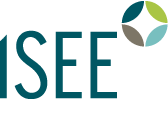 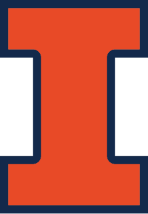 iCAP Energy TeamApril Meeting AgendaWednesday, April 27th; 9:00 A.M. – 10:00 A.M.ZoomIntroductionTyler SwansonDamon McFallAndrew StumpfBill RosePaul FooteTim MiesMatthew GoldShannon AndersonReview of Meeting ObjectivesUpdate from Damon on student CO2 district heating studyRevisit recommendation on mobilization for campus energy saving.Review draft recommendation on compliance with state energy code.Update on student CO2 district heating study (Damon)Study group will recommend that the university not pursue CO2 district heating due to the extreme level of heat that the system providesRecommendation on mobilization for campus energy saving (Bill)Recommendation draft attached to agenda emailReach out to Mark Taylor to see if he has interest in working with this topicPotentially create a subcommittee of the iCAP team to focus on student involvement.School of architecture has a group focused on building performance.Efforts we make in architecture itself should be made through professor Yi, the school of architecture could benefit from working with us here.The challenge is finding the right entity to sit in on these meetings and watch for complianceAgree to table this recommendation, further discussion needed on how to balance the educational aspect and regulatory aspect of the project.Draft recommendation on compliance with state energy code (bill)Recommendation draft attached to agenda emailPaul suggests we discuss with Tom Keller and Joe Valenti before recommending formally, notes that longtime contractor partners may be hesitant to comply with a higher standard.Paul also notes Dave Green is a retired temporary help who helped write the standard.Paul will present this to F&S members within the week for feedback so the recommendation process can be expedited.Final thoughtsThe energy team thanks Matthew Gold for his work and wishes him the best upon graduation this spring.